                                           Газовый генератор резервного электроснабжения с воздушным охлаждением.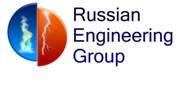 Модель REG GG7200-S (6,0 кВт) 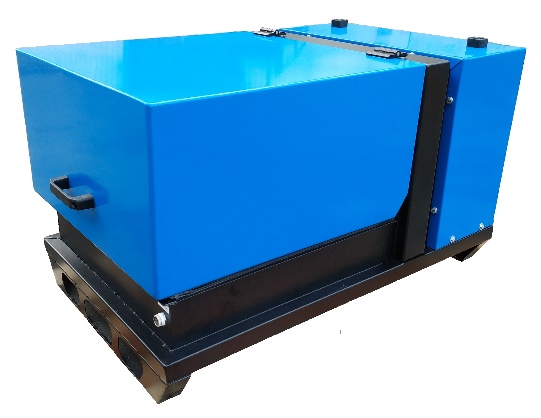 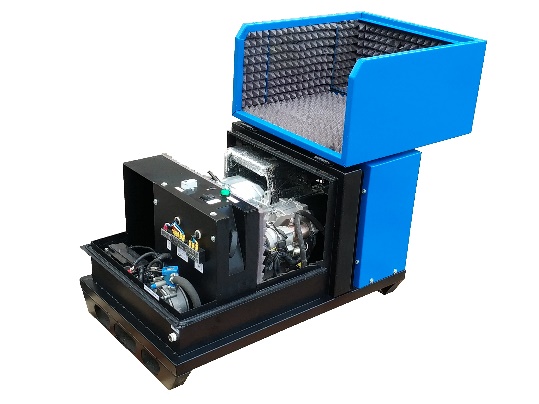 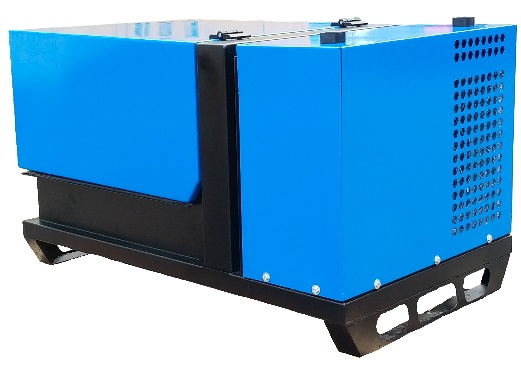 аккумулятор в комплекте (гелевый);синхронный щеточный генератор;электрический старт и ручной старт; возможность оборудования комплектом автозапуска;глушитель с повышенной производительностью;выбор топлива – метан/пропан-бутан/биогаз;температурный режим эксплуатации от -20 до +40 градусов;надежный запуск и работа при низком давлении газовой магистрали;датчик уровня масла с автоматической остановкой двигателя; разрешается установка внутри помещений (с соблюдением технических условий);ГенераторREG GG7200-SМЕТАН. Номинальная мощность/Максимальная мощность5,0кВт/5,3кВтПРОПАН. Номинальная мощность/Максимальная мощность5,5кВт/6,0кВтКоэффициент мощности (cosф)1Частота тока50 ГцНоминальное выходное напряжение220 ВФаза1Сила тока24,8 АВыход постоянного токаестьАвтоматический регулятор напряженияестьЗащита от перегрузкиестьВес 130Габаритные размеры, мм1030х610х590ДвигательМодельFH420Объем двигателя420см3Количество цилиндров1Частота вращения3000 об./мин.Объем масляной системы1 л.Потребление топлива при максимальной нагрузке0,30 кг/кВт.ч. (пропан) / 0,40 м3/кВт.ч. (метан)Уровень шума64 дБ